    ENERGY CONSERVATIONBy Lizzie OIn this pie chart it shows that in Stourbridge we use a lot of gas and electricity, but very little solar power energy. This is because it is quite expensive to have the panels installed on to your house. Most people use gas and electricity as it is automatically available in most houses. So now here are some more facts about energy in Stourbridge.Solar panel use in Stourbridge					PARRY PEOPLE MOVER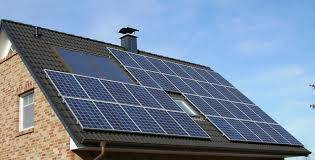 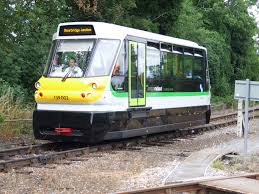 Fitting photovoltaic cells to your property		In Stourbridge there is a company You can have a clean energy supply. It			who make a special train that is run with Also reduces your energy bills. More and		very little energy.more houses in Stourbridge are having this fitted. I can see 3 from my house windows. You can get governmentgrants to help with the cost.How amazing to create your own energy!								STUDENTS PRODUCE FREE ENERGY								had lots of fun going on a special								‘smoothie bike’. By pedalling very fast 			 					you turn a dynamo which produces 								electricity.  This makes the smoothie 								maker work, and you have really nice 								drinks. This was a great way 								to learn how much energy 								is needed to produce 								electricity.FUN FACTS TO SAVE ENERGYA heavy coat of dust on a light bulb can block up to half of the light!A hot water tap that leaks one drop per second can add up to 165 gallons a month!An energy-smart washing machine can save more water in one years than one person drinks in an entire lifetime!Every time you open the fridge door, up to 30% of the cold air escapes!